Guinness World Records presenterar: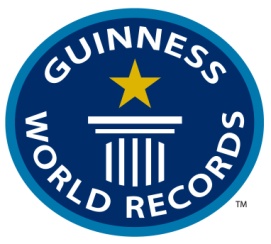 24-årige Edward Ninõ Hernandez, Colombia, är världens kortaste man!Världsrekordet presenteras i Guinness World Records 2011 som utkommer på Bonnier Fakta 16 /9 201024-årige Edward Niño Hernandez från Colombia har utsetts till väldens kortaste man av Guinnes World Record. Hernandez har inte växt sedan han var 2 år gammal och är 70 cm lång. 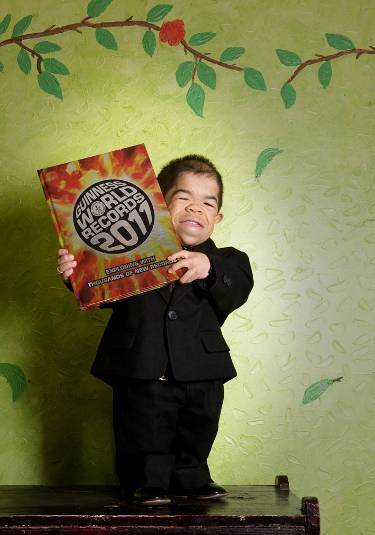 Världsrekordet presenteras i den kommande Guinnes World Record 2011 som lanseras 16 september världen över.Den nyligen korade världsrekordhållaren är lycklig över att vara unik, hälsar han i samband med uppmärksamheten tidigare i veckan. Edward Ninõ Hernandez ärver titeln från 74 cm långe He Pingping från Kina som gick bort I våras. Hernandez lever i Bogota med sin familjHans tid som världsrekordhållare kan dock bli kort. Världens kortaste tonåring, Khagendra Thapa Magar från Nepal fyller 18 år den 14 oktober. Han är 56 cm lång.Om Guinness World RecordsGuinness World Records utgavs första gången 1955. Idag utkommer den årligen i över 100 länder på 25 språk. Guinnes World Records är världens mest sålda bok med dryga 3 miljoner böcker sålda varje år över hela världen.Guinness World Records ges i Sverige ut av Bonnier Fakta.För mer information, material och/eller recensionsexemplar, kontakta:jessica.bab-bonde@bonnierforlagen.se  tfn 0709-30 62 50